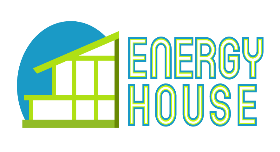 EHLG – Energy House Links GroupSpecial Guest Speaker – Live Green Plumbing http://www.livegreenplumbing.com/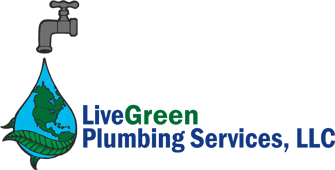 Thursday, November 10th, 2016Noon to 2 pm Energy House Solutions Center Location 4603A Eisenhower Ave, Alexandria, VA (edit map) 4603A Eisenhower Ave Alexandria VA 22304 - Come to end of exit off 495 onto Eisenhower Ave and our Center is across the street. Look for our sign Energy House Solutions Center EHLG Monthly Meeting – Join this local nonprofit group of energy efficient companies here in the Washington DC area dedicated to advancing the educational process of energy efficiency. Monthly Lunch Meeting for our members and their guests;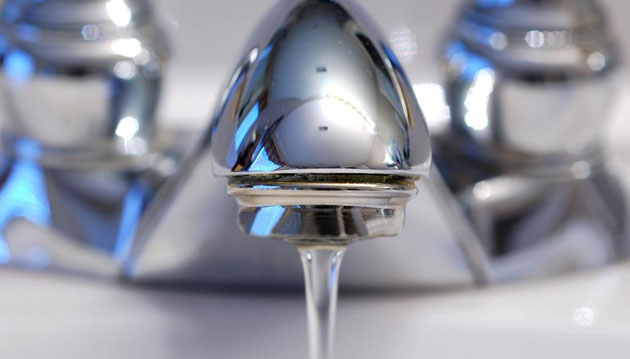 Exceptional Plumbing Services from Our Plumbing Company in Washington, DCLive Green Plumbing Services is an environmentally conscious plumbing company that is dedicated to providing you with the very best in quality service and products. Our knowledgeable staff has the expertise necessary to design and install your plumbing and heating systems so that they are both energy and utility efficient without compromising your comfort. When it comes to receiving green plumbing services for your property, our team is ready to help.Saving Money & the EnvironmentDid you know that by making your plumbing and heating system more environmentally-friendly and efficient you are also helping to save yourself money on your water and power bills? It’s true! From the purification of your water to receiving an endless supply of hot water, our plumbing company has green ways to customize your home or office so that you can save money and the environment without having to give up any of the comforts your plumbing or heating system should be providing to you.Make the Green ChoiceWhen the staff at our plumbing company says, “make the green choice” we are talking about both money and the environment. These are two things that you can easily save by working with the knowledgeable, trained, and experienced staff we have on hand that are ready to assist you. We have the right system to fit your needs and ensure that all of our heating and plumbing services are performed the right way the very first time. Our available services include:Residential Heating & Plumbing ServicesCommercial Heating & Plumbing ServicesWater Filtration ServicesGarbage Disposal ServicesWater Heater ServicesSewer ServicesContact our plumbing company to learn more about our commitment to providing environmentally friendly plumbing services to all of our customers. We are proud to assist families and businesses located throughout the Washington, DC, community.SOLUTION CENTER 2ND MARKETING MEETING – By Invitation Only As part of our Innovations Sessions we are going to be having our second Marketing Meeting for the Solutions Center Over the past two months there has been 10 events scheduled for the Solutions Center. All of which have been, enjoyable, stimulating, and worthwhile.Over the past two months we have had 10 scheduled events, and according to one of our consultants that have offered his assistance in generating increased results for the SC, that the number of events we had is a lot.EHLG Monthly Meeting – Sept & OctMEET-UP Monthly Meeting – Sept & OctInnovation SessionsArlington Energy DepartmentHillary Clinton Energy PolicyGreen Realtors Energy Efficiency Clinic for home owners – PostponedMeet Green ArchitectsSpecial Events Open HouseGrand OpeningWillis Mini Split Sidewalk SaleGreen Fiber Insulation Day – Sponsored by Max InsulationA report on these events collectively would be summed up as;Great Speakers and Focus of TopicsGood content and information from the presentersGood dialogue with visitors in attendanceSales leads – with each event 2 to 5 leadsWe are looking to open the doors to the SC at 5:30 with the meeting starting at 6 pm. It is our intention to adjourn the meeting before 8 pm so we can all go home.What we would like to request for food for the evening is that we make this event a pot luck. The EH will provide all the drinks and supplies for everyone. We are asking that everyone please RSVP and when they do please tell us what they are bringing for food so we can make sure there is enough for everyone.See you all on Thursday.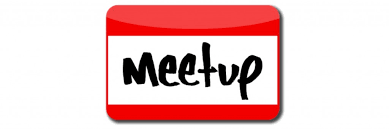 Alexandria Alternative Energy MeetupBringing Sustainability to the Masseshttps://www.meetup.com/Alexandria-Alternative-Energy-Meetup/events/234427846/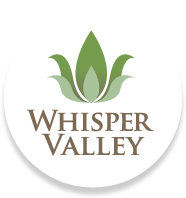 Thursday, November 17, 20166:00 PM Doors Open Energy House Solutions Center Location 4603A Eisenhower Ave, Alexandria, VA (edit map) 4603A Eisenhower Ave Alexandria VA 22304 - Come to end of exit off 495 onto Eisenhower Ave and our Center is across the street. Look for our sign Energy House Solutions Center Meetup Members Meet Michael Maher, Business Development Manager – Renewable – REHAU of North America who is located in Leesburg VA.  Mike has over 33 years of experience in REHAU’s Construction Business Division, currently leading REHAU’s efforts in North America with green building technologies, educating owners, architects, engineers and general contractors on  energy efficient envelopes with high performance window & door designs, radiant heating / cooling and snow & ice-melt solutions that are sourced with geothermal technology. The focus of Mike’s presentation will be a project called Whisper Valley that he has been involved in Texas from its inception;http://www.whispervalleyaustin.com/Welcome To A New Kind Of Planned Community – Whisper Valley There has never been any place quite like Whisper Valley in Austin Texas.https://www.youtube.com/watch?v=i6ngjOOzFjMIf you are local builder – you need to attend this meeting to learn the future of home development If you are considering building a new energy efficient home – you need to attend this meeting to see the new standards of building that is going to sweep the nationThe Technology To Live In Harmony With Nature - Whisper Valley Whisper Valley is a model for the future of sustainable living. From the ground up – and even far below it – everything has been thoughtfully planned to create the ideal community.SOLUTIONS CENTER“Energy Efficiency Lives Here” SPECIAL EVENT ANDERSON WINDOW & DOOR OPEN HOUSESPONSORED BYPWD WINDOWS AND DOORS 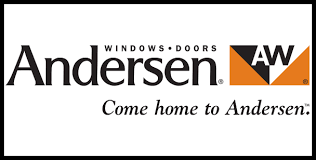 November 19th – Saturday – from Noon to 5 pm.Open to the General Public Meet the Anderson Window and Door Experts during this open house event. Window Replacement New Home ConstructionNew Window Products from Anderson Energy Star Anderson Windows and Doors – High Efficiency Window and Door Displays on Site SPECIAL DISCOUNT ON ALL ANDERSON PRODUCTSDAY OF OPEN HOUSE ONLYDo Not Miss This OPEN HOUSE Event Food and soft drinks will be provided to all guestsWho – Open to the General PublicWhat – Anderson Window & Door Open House Where – Energy House Solutions Center – 4603A Eisenhower Ave Alexandria VAWhen – Saturday November 19, 2016For More Information Please Contact Charley Juriscjuris@teameh.com 571-269-4283